Практичне заняття № 23 Тема: Синтаксично ізольовані частини реченняОпрацювати такі питанняВставні слова, словосполучення і речення та розділові знаки при них. Вставлені слова, словосполучення і речення та розділові знаки при них. Звертання, способи його вираження. Розділові знаки при звертанні. Вигуки та слова речення  і розділові знаки при них.  Засвоїти основні поняття: вставні і вставлені конструкції, вигуки, звертання, слова-речення	 ЛітератураДзюбишина-Мельник Н. Я, Лаврінець О. Я., Симонова К. С.,      Ціцюра Л. Ф. Читай і знай!: Довід.-практикум з граматики та стилістики сучасної української мови. 2-ге вид. Київ : Вид. дім «Києво-Могилянська академія, 2008. С. 99–111.Дудик П. С., Прокопчук Л. В. Синтаксис української мови : підручник. Київ : ВЦ «Академія», 2010. С. 224–241. Ковальчук С. Б. Звертання і розділові знаки при ньому. Тренувальні вправи. Урок у 8 класі. Вивчаємо українську мову та літературу. 2007. № 25. С. 18–20.Козачук Г. О. Українська мова. Практикум : навч. посібник. 2-ге вид, переробл. і доповн. Київ : Вища школа, 2008. С. 341–353.Прима В. М. Розділові знаки при звертанні. Вивчаємо українську мову та літературу. 2007. № 3. С.10–12.Сучасна українська літературна мова : підручник / за ред.                    М. Я. Плющ. Київ : Вища школа, 1994. С. 347–351.Українська без помилок. Говоримо і пишемо правильно. Сучасний довідник з урахуванням останніх змін у правописі і мовленні / укладач О. М. Журенко. Харків : Книжковий клуб «Клуб сімейного дозвілля», 2015. С. 344,  373–381, 410–414. Український правопис. 4-е вид., випр. й доп. Київ, 2004. С. 128, 133–135.Фурдуй М. І. Українська мова : практикум : навч. посібник / за ред. В. В. Різуна. 4-те вид., переробл. і доповн. Київ : Либідь, 2011. С. 252–258.Ющук І. П. Практикум з правопису української мови. Київ : Освіта, 2002. С. 215–222. Шульжук К. Ф. Синтаксис української мови : підручник. 2-ге вид., доп. Київ : ВЦ «Академія», 2010. С. 168–177. Виконати вправи й завдання вдома 1. Козачук Г. О. Українська мова : практикум : навч. посібник. 2-ге вид., переробл. і доповн.  Київ : Вища школа, 2008. Вправи 517, 524. Завдання для виконання в аудиторії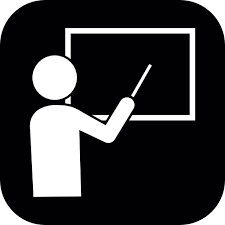 1.Позначити речення, у яких виділені слова є вставними і де потрібно поставити пропущені розділові знаки.1.Веселеє колись село чомусь тепер мені, старому, здавалось темним і німим (Т. Шевченко). 2. Тут навіть повітря здавалося несло в собі золотисті відтінки (О. Гончар). 3. І здавалось щастя, чарівне, як казка, має над землею райдужним крилом. 4. Здається сама душа плаче великими слізьми, своїми поглядами проймає небо і в його безмежних просторах шукає Бога…(Олександр Олесь). 5. Добра такого таки зроду У мене правда не було ( Т. Шевченко). 6. Правда та брехня – як огонь та вода (нар. тв.). 7. Люди, які накидаються на все, які розмінюють свої почуття направо й наліво по-моєму зрештою мусять відчувати себе злидарями      (О. Гончар). 8. Але вже коли я за щось візьмусь, то буде по-моєму (Ю. Збанацький). 9. На моє щастя сьогодні сіра погода і йде дощ безперестанку, так що я не гуляю, ніяких вражень не маю і тим заспокоюю свої нерви (М. Коцюбинський). 10. Відчиняли люди широко ворота, поливали на щастя дорогу, щоб завжди таким багатим був двір (І. Цюпа). 11. Немає сонця – а десь воно проте живе і світить (М. Рильський). 12. Вітру на морі не було проте клекотав сильний прибій (М. Трублаїні).  2. Поставити розділові знаки при вставних словах, словосполученнях, реченнях і вставлених конструкціях; обґрунтувати їх.1. Білясте море воно наче вкрите на ніч рядном потягається слабо в сонній млості і ніжно викидає перші хвилі на берег. 2. Здавалось вербовий пень витяг із землі своє коріння та причвалав між люди. 3. Чи не краще б залишити тут Остапа вона йому однаково нічим не годна допомогти та самій метнутися і пошукати виходу. 4. Сонце мабуть було високо, бо жовтий промінь його повз по стіні урвища. 5. Соломія ж навпаки доводила, що їм слід іти ліворуч (М. Коцюбинський). 6. Мав чумак на подвір’ї добру криницю, комори теж на помостах із мережаними стовпами, льохи, повітки, хліви, обори, кошари (Г. Данилевський). 7. А мишенятко під вербою почуло, що м’ясце пахтить, та й крадеться поміж травою яке мале, а вже хитрить! 8. На мене хтось-то набрехав бодай би той добра не знав!, що я хабарики лупила. 9. Гордій умів на світі жити, куток свій щиро поважав, далеко щастя не шукав шукають щастя нещасливі воно само його знайшло. 10. Земляк хороший що й казати на все уміє розумну раду дати (Л. Глібов). 11. Теплий кожух, тільки шкода не на мене шитий (Т. Шевченко). 12. Напевне це й справді не жінка, а саме літо йде собі загородами, лісами, і, співаючи, нахиляється до суничників і грибовищ, підіймає руки до плодючого дерева (М. Стельмах). 13. Я твердити повік не перестану За вигадку поетів не карають: Не одцвітають київські каштани навіть тоді, як листя опадає (Г. Чубач). 3. Скласти речення, використовуючи подані слова і сполучення слів у ролі вставних компонентів.На жаль, ясна річ, мабуть, на мій погляд, між іншим, можливо, однак, уявіть собі, безперечно.4. У поданих реченнях визначити звертання, поставити потрібні розділові знаки.1. Ой сніги мої сніги срібні та пухнасті, наче все, що навкруги, потонуло в щасті. 2. О мій народе Прометея ти маєш душу молоду. 3. О юність ти наша надіє майбутнє належить тобі (в. Сосюра). 4. Ранковий світе милий і ясний не йди від мене, а постій навпроти. 5. О рідне місто знаю: недаремно на цій землі, страждаючи, живем. 6. Не дай нам Боже ще й таку скорботу: спасати світ од власних нарікань! (Г. Чубач). 7. Ну, що ж епохо їж мене, висотуй! (Л. Костенко). 8. О Дніпре Дніпре мій Славуто Широк і славен ти єси (А. Малишко). 9. Можна все на світі вибирати сину Вибрати не можна тільки Батьківщину (В. Симоненко). 10. Зоре моя вечірняя Зійди над горою, Поговорим тихесенько В неволі з тобою (Т. Шевченко). 11. І ти Гуцульщино Смерека сиволиста Своїм човном пливеш в мої світи. 12. Обнімає ніч зорю за плечі, Синьо посміхається зоря… Ти мені настояна на втечі Втеченько-утечо-течія… 13. Слово моє сило моя славо Сльозо моя гніваню ти мій Хто і що зріднило нас й послало? Воле моя світла не темній! 14. Маріє мріє мрієчко моя Моя Марієчко тривожна Твоїм гірким, як світ, ім’ям мені звучить хвилина кожна (М. Вінграновський). 5. Пояснити  розділові знаки при вигуках і словах-реченнях. 1. О слово рідне! Орле скутий! Чужинцям кинутий на сміх! Співочий грім батьків моїх, Дітьми безпам’ятно забутий. 2. Ой, не сійтесь, сніги, ой не сійтесь, рясні, Згиньте в темній безодні навіки! (Олександр Олесь). 3. Ой ти, дівчино, з горіха зерня, чом твоє серденько – колюче терня? (І. Франко).        4. Ах, як всього багато: неба, сонця, веселої зелені (М. Коцюбинський). 5. Ну, що б, здавалося, слова? (Т. Шевченко). 6. Ох, скільки літ це колесо крутилось. 7. О, то не є розмова побутова (Л. Костенко). 8. Так, я буду крізь сльози сміятись. 9. Ні, я хочу для тебе так заквітчатися пишно, як лісова царівна (Леся Українка). 10. Життя не нива, ні, воно – дорога між злом і добром, буттям і небуттям (Л. Дмитерко). 	     Питання для самоконтролюЯку функцію виконують вставні компоненти в реченні?Назвати типи вставних компонентів за будовою та значенням. Навести приклади.Навести приклади слів і словосполучень, які не виконують роль вставних компонентів.Які розділові знаки вживаються для виділення вставних компонентів?Що таке вставлені конструкції? Яку позицію в реченні може займати вставлена конструкція?Чим вставлені конструкції відрізняються від вставних компонентів?Які розділові знаки ставляться для виділення вставлених конструкцій у реченні? Що впливає на вибір того чи того пунктуаційного знака?Що називається звертанням? Які частини мови можуть виконувати роль звертання?Які розділові знаки ставляться при звертанні? З якою метою вживаються в реченні вигуки та які розділові знаки вживаються при них? Дати визначення слів-речень. Які частини мови можуть виконувати роль слова-речення?Якими розділовими знаками виділяються слова-речення?